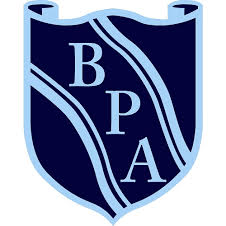 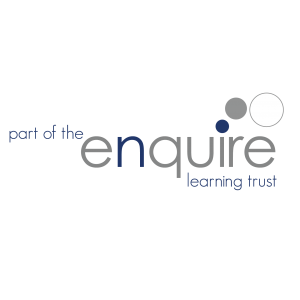 Long Term Plan: (PE) 2023/2024AutumnAutumnSpringSpringSummerSummerTerm:123456Year 1 Co-ordination and movement skillsMini plans\coord 1.docxSpatial awareness through netballawareness 1.docxGymnasticsMini plans\gymnastics.docxDanceAthleticsRoundersYear 2Basic skills through tag rugbyMini plans\Skills 2.docxDance GymnasticsMini plans\gymnastics.docxRoundersAthletics NetballYear 3NetballMini plans\Netball 3.4.docxDance GymnasticsMini plans\gymnastics.docxRugbyMini plans\Futsal Hockey Rugby Football.docxAthleticsRoundersYear 4Rounders  Swimming DanceGymnasticsMini plans\gymnastics.docxAthleticsNetballMini plans\Netball 3.4.docxRugbyMini plans\Futsal Hockey Rugby Football.docxYear 5SwimmingRugbyMini plans\Futsal Hockey Rugby Football.docxGymnasticsDanceAthletics NetballRoundersYear 6RoundersRugby Rugby Football.docxDanceGymnasticsAthletics NetballPEMedium Term Plan Autumn 1 2023Activity1234567Year 1Co-ordination skillsRunning in a straight line over a range of distances.Running in and out of conesBalancing on different body parts.Balancing and moving around an areaThrowing and catching a large soft ball individually.Catching and throwing a range of balls individually and in groupsThrowing, catching and runningYear 2Basic SkillsRunning in a straight line and changing directionCatching and throwingRunning and relaysAiming towards a targetAiming towards a targetRunning and relaysRaces, competitions and throwingYear 3NetballPassing and basic rulesPassing skills and mini games. Movement of the ballPassing skills and movement.Shooting skills and mini gamesAdapted gamesAdapted gamesMini tournament in class (L1)Year 4RoundersHitting a ball accurately Hitting a ball and understanding basic rulesFielding skillsTaking part in rally’s over a greater distance and with greater difficultyAdapted games (5 in a bucket)Taking part in mini tournamentsTaking part in mini tournamentsYear 5Swimming SwimmingSwimmingSwimmingSwimmingSwimmingSwimmingSwimmingYear 6RoundersUnderstanding the rules of Rounders’ in a game situationBatting skillsFielding skillsAdapted Games (follow the leader)Adapted Games (3/5 in a bucket)Taking part in mini tournamentsIntra class tournamentsPEMedium Term Plan Autumn 2 2023Activity1234567Year 1Spatial awarenessYear 2DanceTopic relatedChildren to explore moving around the room to the music (fast and slow) exploring different directions and speeds.Children to explore moving around the room to the calming music, exploring different levels and moving in different directions with a variety of speeds.calming music Movement - slow graceful/ glide/ float/  slow light movement, exploring different levels- on tip toes/ rolling on the floor etc.In groups of 4/ 5, create a short routine to a calming piece of music- use different levels/ direction/ turns/ speed.Children to explore how they could move around the room to a fast paced piece of music (thunder storm): fast/ hectic/ chaotic/ explore different levels and moving in different directions with a variety of speeds.Fast paced piece of music (thunder storm) In groups of 4 or 5, create a short routine to this piece of music (contrasting from last week)- use different levels/ direction/ turns/ speeds.In groups choose one routine to practise and develop (from week 3 or week 5)Peer / self assess routines. Create final routines and perform to each other (record fot twitter.Year 3DanceBasic teamwork skills and challengesChildren to explore moving around the room to the music (fast and slow) exploring different directions and speeds.Explore traveling in the space- different levels and balances.Children to combine speed, direction, levels and balances.In groups of 4/ 5, create a short routinePeer / self assess routines.In groups of 4/ 5, create a short routinePeer / self assess routines.Create final routines and perform to each other (record fot twitter.Year 4Swimming SwimmingSwimmingSwimmingSwimmingSwimmingSwimmingSwimmingYear 5RugbyMini plans\Futsal Hockey Rugby Football.docxTeam work challenges Using a TAG safely and correctly – non contactPicking up and carrying a ballPassing and running with the ball (rugby)Mini adapted games. Avoiding people. Ball skills (rugby)Mini adapted games. Avoiding people. Ball skills (rugby)Adapted games (rugby)Year 6Rugby Rugby Football.docxTeam work challenges Using a TAG safely and correctly – non contactPicking up and carrying a ballPassing and running with the ball (rugby)Mini adapted games. Avoiding people. Ball skills (rugby)Mini adapted games. Avoiding people. Ball skills (rugby)Adapted games (rugby)PEMedium Term Plan Spring 1 2024Activity1234567Year 1GymnasticsUsing your body to create shapesTravelling in a variety of different waysTo be able to create different balancesUsing your body to create shapesLinking travelling and shapes to create basic routinesLinking travelling and shapes to create basic routinesCreating and performing routines to an audienceYear 2Gymnastics – including basic use of apparatusBody control and basic jumpsBody control and shapesShapes and forward rollsForward rolls and movementDeveloping simple sequences and rollsDeveloping simple sequences and rollsPerforming simple sequences with controlYear 3Gymnastics/Fitness – including basic use of apparatusUsing your body to create shapesSimple apparatus practicesFloor exercisesVaulting RoutinesCreating a simple routine using a matVaultingYear 4Dance – Topic relatedBasic teamwork skills and challengesChildren to explore moving around the room to the music (fast and slow) exploring different directions and speeds.Explore traveling in the space- different levels and balances.Children to combine speed, direction, levels and balances.In groups of 4/ 5, create a short routinePeer / self assess routines.In groups of 4/ 5, create a short routinePeer / self assess routines.Create final routines and perform to each other (record fot twitter.Year 5Gymnastics I can use my body to create complex shapesI understand how to travel across the mat in a variety of waysI can perform a forward roll and cartwheel with control and consistency I can perform a forward roll and cartwheel with control and consistencyI can use my knowledge of shapes and travelling to create routinesI can use my knowledge of shapes and travelling to create routinesI can create and perform a short routine with a partnerYear 6DanceTopic relatedPEMedium Term Plan Spring 2 2024Activity1234567Year 1DanceTopic relatedYear 2RoundersThrowing to a target Hitting a ball over a short distanceHitting a ball to a partner consistentlyTaking part in a rally of shots with a partner/groupHitting a ball and running between basesUnderstand the difference between batting and fieldingPlaying mini games to develop skillsYear 3RugbyRugby – holding and carrying a ball correctlyRugby – holding and carrying a ball correctlyPassing and running with the ball (rugby)Passing and running with the ball (rugby)Rugby – using a TAG correctly and safelyRugby – Mini games using TAGs and ballsMini GamesYear 4Gymnastics – including use of apparatusI can use my body to create complex shapesSimple apparatus practicesI can perform a forward roll with control and consistency VaultingI can use my knowledge of shapes and travelling to create routinesI can use my knowledge of shapes and travelling to create routinesVaultingYear 5DanceTopic relatedYear 6Gymnastics – including use of apparatusI can use my body to create complex shapesI understand how to travel across the mat in a variety of waysI can perform a forward roll, cartwheel and headstand with control and consistency I can perform a forward roll. Cartwheel and headstand with control and consistencyI can use my knowledge of shapes and travelling to create routinesI can use my knowledge of shapes and travelling to create routinesI can create and perform a routine using synchronisation PEMedium Term Plan Summer 1 2024Activity1234567Year 1AthleticsRunning skills – short distanceRunning skills – longer distancesJumping skillsJumping skillsThrowing skillsRunning, jumping and throwingRunning, jumping and throwingYear 2AthleticsI can take part in a range of running activitiesI can take part in a range of throwing activitiesI can take part in a range of throwing activitiesSports Day practiceSports Day practiceSports day practiceI can take part in a range of running activitiesYear 3AthleticsI can take part in a range of running activitiesI can take part in a range of throwing activitiesI can take part in a range of throwing activitiesSports Day practiceSports Day practiceSports day practiceI can take part in a range of running activitiesYear 4NetballAthleticsSports Day practiceSports Day practicePassing and basic rules (recap of rules)Passing skills and mini games (piggy in the middle)Shooting skills and mini gamesPivot skills and positional playAdapted gamesYear 5NetballAthleticsSports Day practiceSports Day practicePassing skills and mini gamesShooting skills and mini gamesPivot skills and positional playAdapted gamesMini tournament in class (L1)Year 6AthleticsI can take part in a range of running activitiesI can take part in a range of throwing activitiesI can take part in a range of throwing activitiesSports Day practiceSports Day practiceSports dayI can take part in a range of running activitiesPEMedium Term Plan Summer 2 2024Activity123456Year 1RoundersThrowing to a target Hitting a ball over a short distanceHitting a ball to a partner consistentlyTaking part in a rally of shots with a partner/groupHitting a ball and running between basesUnderstand the difference between batting and fieldingYear 2NetballBounce PassChest passMovement of the ballShooting skillsIntroduce defenderAdapted gamesYear 3RoundersHitting a ball to a target consistently Catching skillsTaking part in rally’s to develop controlCatching and fielding skillsHitting a ball and running between basesAdapted gamesYear 4RugbyTeam work challengesPicking up and carrying a ballRugby – passing and catching a ball using correct techniquesPassing and running with the ball (rugby)Using a TAG safely and correctly – non contactRugby – Mini games using TAGsYear 5RoundersUnderstanding the rules of Rounders’ in a game situationFeilding skills Batting skillsAdapted Games (3/5 in a bucket)Adapted Games (follow the leader)Intra class tournamentsYear 6NetballPassing recap of rules)Passing skills and mini games Shooting skills and mini gamesPivot skills and positional playAdapted gamesAdapted games